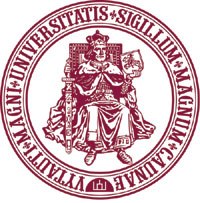 VYTAUTO DIDŽIOJO UNIVERSITETASVANDENS ŪKIO IR ŽEMĖTVARKOS FAKULTETASŽemėtvarkos ir geomatikos institutasVardenis PavardenisBaigiamojo darbo pavadinimasMagistro baigiamasis darbasŽemėtvarkos studijų programa, valstybinis kodas 6211EX028 Aplinkos inžinerijos studijų kryptisVadovas (-ė)_________________ __________ ___________                                                                                                      (Moksl. laipsnis, vardas, pavardė)        (Parašas)                     (Data) Apginta___________________ _____________ __________                                                                                                   (Instituto direktorius)                              (Parašas)                     (Data)Akademija, 2019Baigiamųjų darbų vertinimo komisija:(Patvirtinta VDU Žemės ūkio akademijos kanclerio potvarkiu Nr. ŽŪA – 5, 2019 m. gegužės 8 d.)Pirmininkas dr. Vilma Sudonienė, Nacionalinė žemės tarnyba prie Žemės ūkio ministerijos. Nariai:Doc. dr. Vilma Kriaučiūnaitė-Neklejonovienė, Vytauto Didžiojo universitetas;Audrius Petkevičius, Advokatų kontora „Ellex Valiūnas ir partneriai“;Doc. dr. Donatas Rekus, Vytauto Didžiojo universitetas;Doc. dr. Jolanta Valčiukienė, Vytauto Didžiojo universitetas;Recenzentas (-ė)_________________ __________ ___________                                                                                                               (Moksl. laipsnis, vardas, pavardė)        (Parašas)                     (Data) Oponentas (-ė)_________________ __________ ___________                                                                                                           (Moksl. laipsnis, vardas, pavardė)            (Parašas)                     (Data) 